Dear Dyrham village resident,NOTICE OF ROAD CLOSURE: SANDS HILL LANE  I am writing to inform you that I have applied for an emergency road closure of Sands Hill Lane on Wednesday 15th September 2021. This is due to the safety risk presented from Ash trees diseased with Ash dieback.As you may be aware we are undertaking significance tree felling operations on the A46 currently to remove the ash trees which are within the target area of the road. In our recent survey the trees on Sands Hill Lane have been identified to be in the later stages of the disease, therefore becoming a high risk to public safety as the trees become brittle when the disease progresses.Our area of operation will be from and including the driveway entrance to Dyrham property office up to the exit gate on Sands Hill Lane. The National Trust own the trees on the northern side of the road (please see attached map). We estimate it will take half a day to complete the felling of the trees, hauling of timber and clean up operation.If you have any questions, please do not hesitate to contact me.  Yours sincerely,Piers Horry,Garden and Outdoor Manager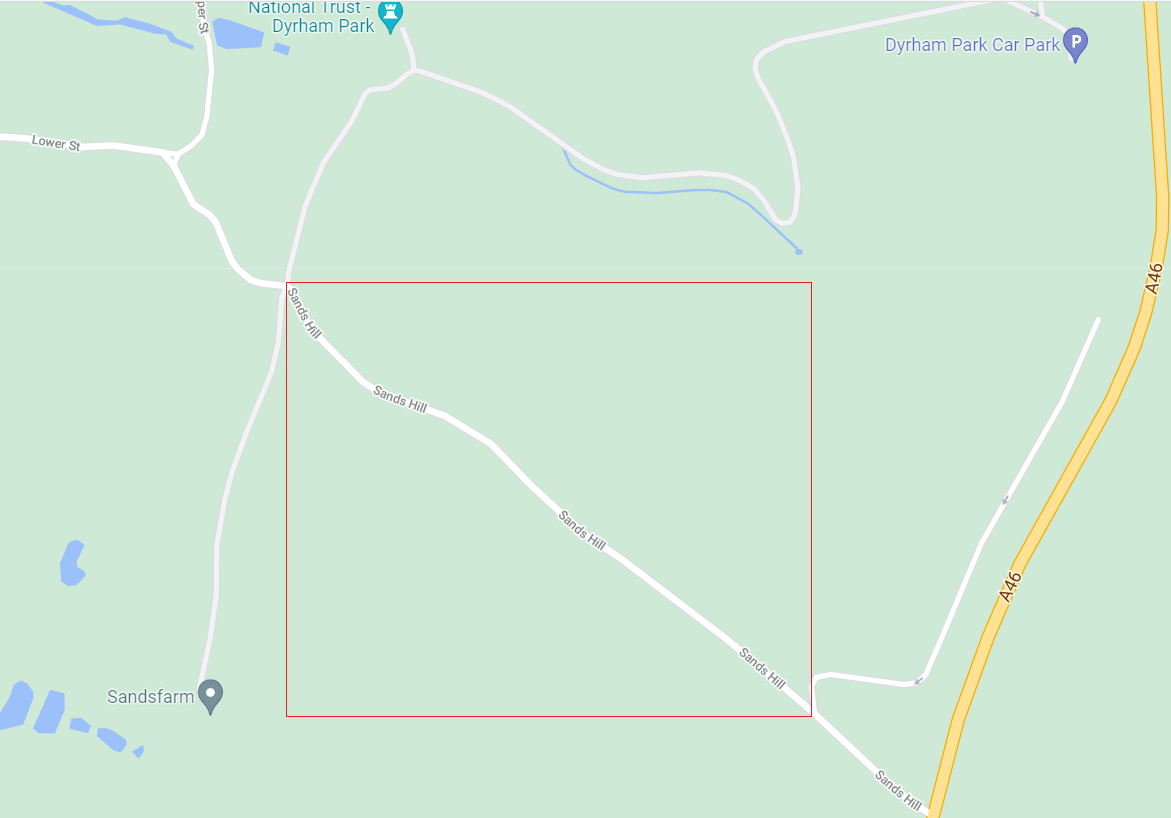 piers.horry@nationaltrust.org.ukDirect line: +44 (0) 1179371330Mobile: +44 797107350411th September 2021